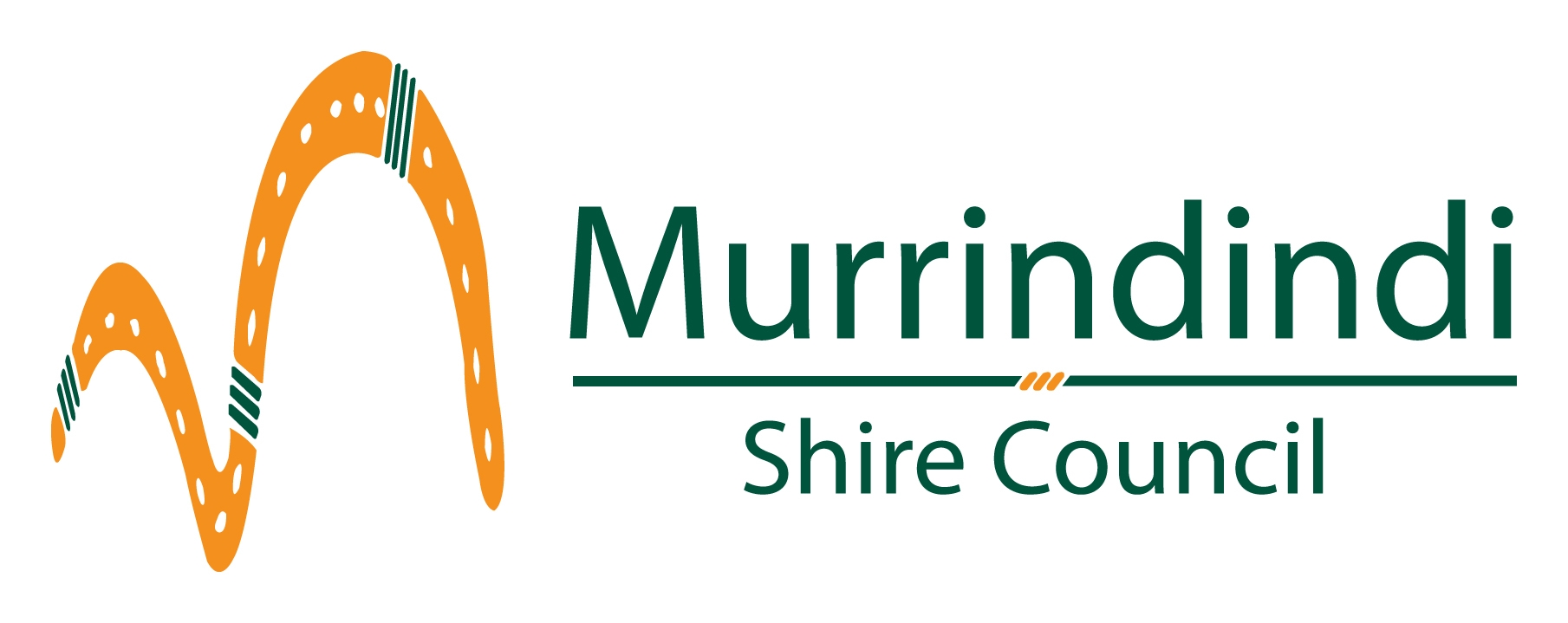 Volunteer Attendance Sheet __________________________________ Committee of ManagementDateNameSignatureTaskHours WorkedComments